SEEDS OF SUCCESS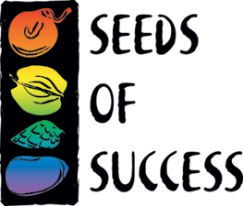 TRANSMITTAL NOTICE(For Federal Collectors)[Date]U.S. National Herbarium
Smithsonian Institution, MRC-166
10th and Constitution Ave., NW
Washington, D.C. 20560Dear Smithsonian National Herbarium,Our office, [name of office], is transferring these materials to the Smithsonian for inclusion in the Seeds of Success National Collection.In this package are the following collections and their associated labels:Thank you and we appreciate your partnership with Seeds of Success.Sincerely,[Your Name, Contact Information][Address of Field Office]SpeciesSOS Collection Reference #(Note to SOS collectors, please do not include copies of your data sheets)(Note to SOS collectors, please do not include copies of your data sheets)